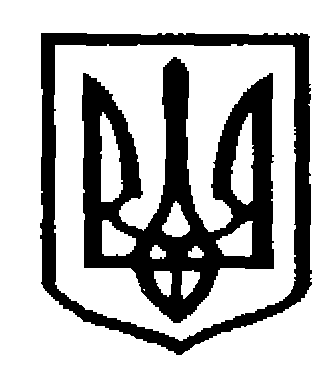 У К Р А Ї Н АЧернівецька міська радаУправлiння  освітивул. Героїв Майдану, 176, м. Чернівці, 58029 тел./факс (0372) 53-30-87  E-mail: osvitacv@gmail.com  Код ЄДРПОУ №02147345 Відповідно до  листа Департаменту освіти і науки обласної військової адміністрації від 10.05.2022 №01-34/748, у зв’язку із прийняттям Указу Президента України від 24.02.2022 № 64/2022 «Про введення воєнного стану в Україні», керуючись статтею 8 Закону України «Про правовий режим воєнного стану» та з метою збереження життя  і  здоров’я учасників освітнього процесу, управління освіти Чернівецької міської ради  рекомендує утриматися від проведення урочистостей та масових заходів з нагоди відзначення свята останнього дзвоника, видачі документів про здобуття освіти і провести їх в онлайн  форматі.Начальник відділу  загальної				Олена КУЗЬМІНА середньої освітиІрина ЗАСТАНКЕВИЧ12.05.2022 № 01-31/971Про проведення свята «Останній дзвінок»Керівникам закладів  загальної середньої освіти